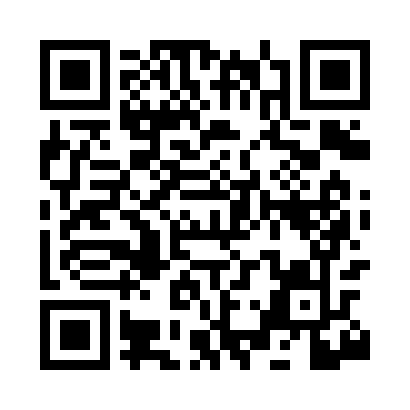 Prayer times for Amith Addition, Arkansas, USAWed 1 May 2024 - Fri 31 May 2024High Latitude Method: Angle Based RulePrayer Calculation Method: Islamic Society of North AmericaAsar Calculation Method: ShafiPrayer times provided by https://www.salahtimes.comDateDayFajrSunriseDhuhrAsrMaghribIsha1Wed4:556:121:024:477:529:102Thu4:536:111:024:477:539:113Fri4:526:101:024:477:549:124Sat4:516:091:024:477:559:135Sun4:496:081:024:477:559:146Mon4:486:071:014:487:569:157Tue4:476:061:014:487:579:168Wed4:466:051:014:487:589:179Thu4:456:041:014:487:599:1910Fri4:436:031:014:488:009:2011Sat4:426:021:014:488:009:2112Sun4:416:021:014:488:019:2213Mon4:406:011:014:488:029:2314Tue4:396:001:014:498:039:2415Wed4:385:591:014:498:049:2516Thu4:375:581:014:498:049:2617Fri4:365:581:014:498:059:2718Sat4:355:571:014:498:069:2819Sun4:345:561:014:498:079:2920Mon4:335:561:014:508:089:3021Tue4:325:551:024:508:089:3122Wed4:315:551:024:508:099:3223Thu4:315:541:024:508:109:3324Fri4:305:531:024:508:109:3425Sat4:295:531:024:508:119:3526Sun4:285:521:024:518:129:3627Mon4:285:521:024:518:139:3728Tue4:275:521:024:518:139:3829Wed4:265:511:024:518:149:3930Thu4:265:511:034:518:159:4031Fri4:255:501:034:518:159:41